STRANDTOWN PRIMARY SCHOOL 		      			                         Controlled Primary School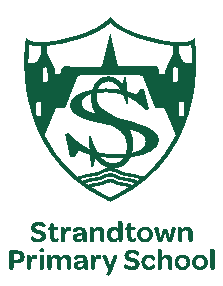 NORTH ROAD					    			   Telephone No:  	      028 9067 4500BELFAST                                                                                                           Fax No: 		      028 9067 4525BT4 3DJ	      email: info@strandtown.belfast.ni.sch.ukApplication for a place in Strandtown Primary School Year 4 for school year 2021/2022Submission deadline 4:00pm Friday 29 January 2021 (after this time and date submissions will be considered late)CHILD'S SURNAME: ________________________________________________________________________________________FORENAME(S):	    __________________________________________	DATE OF BIRTH: 	____ /____ /_______DAYTIME TELEPHONE NUMBER: 	____________________________________________________________________________EMAIL ADDRESS: 	________________________________________________________________________________________PRESENT HOME ADDRESS OF CHILD:  ________________________________________________________________________________________________________________________________	POST CODE:	________________________________SCHOOL CURRENTLY ATTENDING: _____________________________________________________________________________***********************************************************************************************************************************Please indicate how you meet the admissions criteria:(a) Brother / sister; half-brother / half-sister, or child living at the above address attends Strandtown PS     		YES / NO Please give name ______________________   Year group _____________  Teacher’s name ________________b) Brother / sister; half-brother / half-sister, or child living at the above address did attend Strandtown PS and is now in years 8, 9 or 10 										                       		YES / NO Please give name ___________________  Present School ___________________  Year group ________Years attended _______c) Brother / sister; half-brother / half-sister, or child living at the above address attends Belmont, Dundela or Greenwood PS in the present Year 1 or 2 								                      		 YES / NO Please give name ______________________  School  ______________________ Year group_____________  ***********************************************************************************************************************************I hereby make application for a place for my child in Strandtown Primary School and certify that:the details which I have given are correct;the address which I have given is the child’s home address.The original birth certificate and proof of residential address continue to be required for all acceptance of offers and should be provided directly to the school AFTER a letter of offer has been sent to you.SIGNED:____________________________________________ Parent/Guardian		              DATE: _____/_____/_________Please Print Name:	This form should be returned to the Strandtown Primary School.  Letters of offer will be sent by 12 March 2021 and should be returned with the original birth certificate and one form of id verifying the child’s home address by 31 March 2021.FOR SCHOOL USEApplication received by: 	Email __________ Post __________ In person __________Form received by school:        	Date___________ Time___________ Initials____________Letter of Offer sent by school:	__________	Acceptance Letter received:	Date___________ Time___________ Initials____________Original Birth Certificate:	__________1 Verification of address: 	__________	                                 Unique Reference Number __________________